GUVERNUL ROMÂNIEI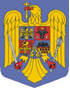 H O T Ă R Â R Eprivind reaprobarea obiectivului de investiții „Mărirea gradului de siguranță a acumulării Colibița, județul Bistrița-Năsăud” precum și a caracteristicilor principale și a indicatorilor tehnico-economici aferenți acestuiaÎn temeiul art. 108 din Constituția României, republicată, și al art. 42 alin. (1) lit. a) din Legea nr. 500/2002 privind finanțele publice, cu modificările și completările ulterioare, Guvernul României adoptă prezenta hotărâre:Art. 1. - Se reaprobă caracteristicile principale și indicatorii tehnico-economici ai obiectivului de investiții „Mărirea gradului de siguranță a acumulării Colibița, județul Bistrița-Năsăud”, prevăzute în anexa care face parte integrantă din prezenta hotărâre.Art. 2. – Finanţarea investiţiei prevăzută la art. 1 se realizează din  fonduri externe nerambursabile, de la bugetul de stat prin bugetul Ministerului, Mediului, Apelor și Pădurilor, în limita sumelor aprobate anual cu această destinație, din veniturile proprii ale Administrației Naționale “Apele Române” precum  și din alte surse legal constituite, conform programelor de investiții publice aprobate potrivit legii.Art. 3. - Ministerul Mediului, Apelor și Pădurilor prin Administrația Națională “Apele Române” – Administrația Bazinală de Apă Someș Tisa răspunde de modul de utilizare a sumelor aprobate potrivit prevederilor prezentei hotărâri.Art. 4. - La data intrării în vigoare a prezentei hotărâri, se abrogă Hotărârea Guvernului nr. 175/2019 privind aprobarea obiectivului de investiții "Mărirea gradului de siguranţă a Acumulării Colibiţa, judeţul Bistriţa-Năsăud", precum și a caracteristicilor principale și a indicatorilor tehnico-economici aferenți acestuia, publicată în Monitorul Oficial al României, Partea I, nr. 263 din 5 aprilie 2019.PRIM-MINISTRU Florin-Vasile CÎȚU